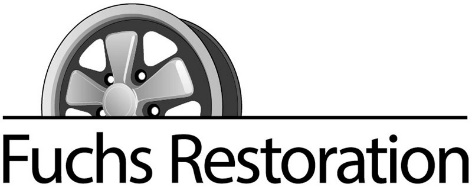     ORDER FORM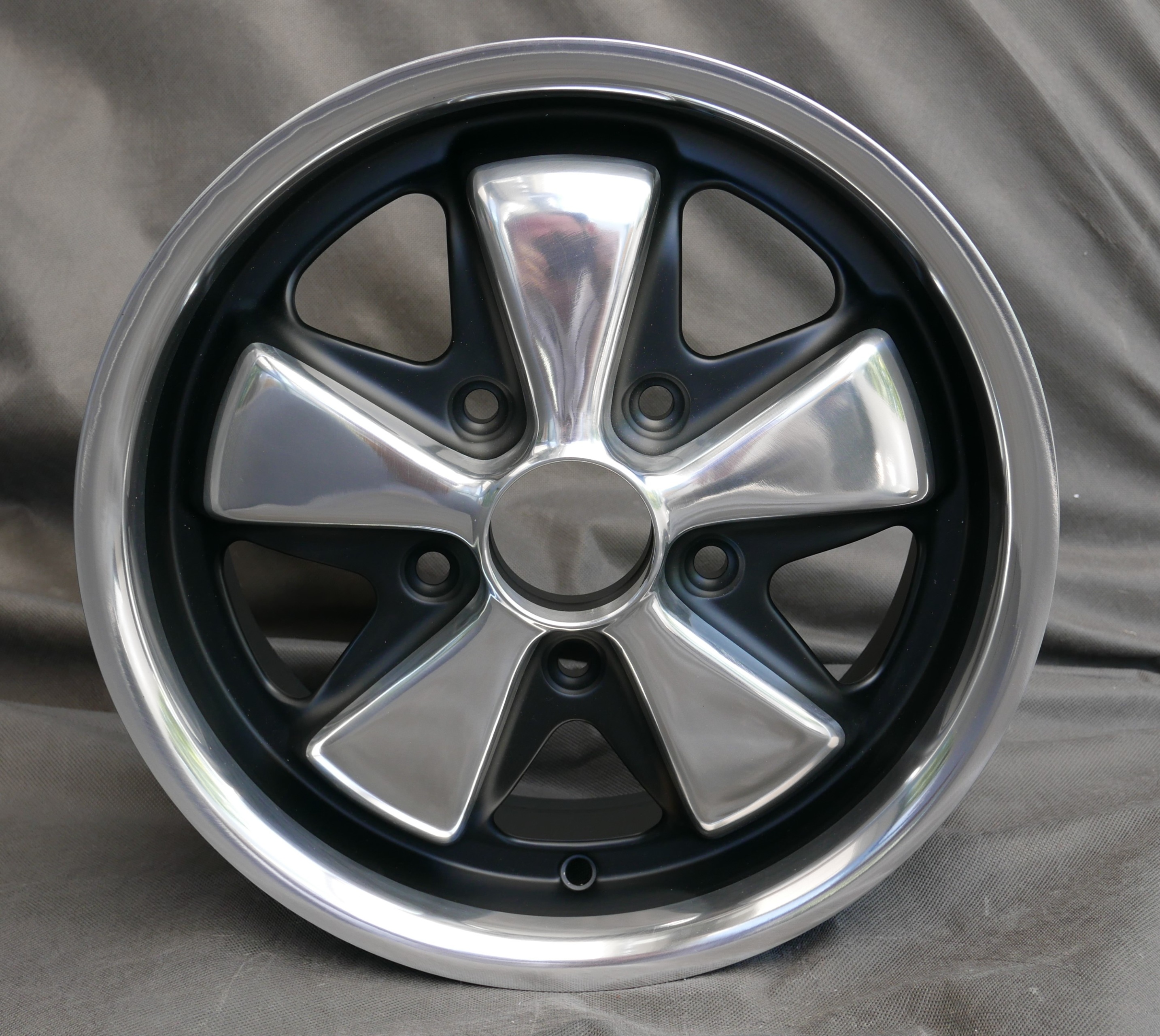 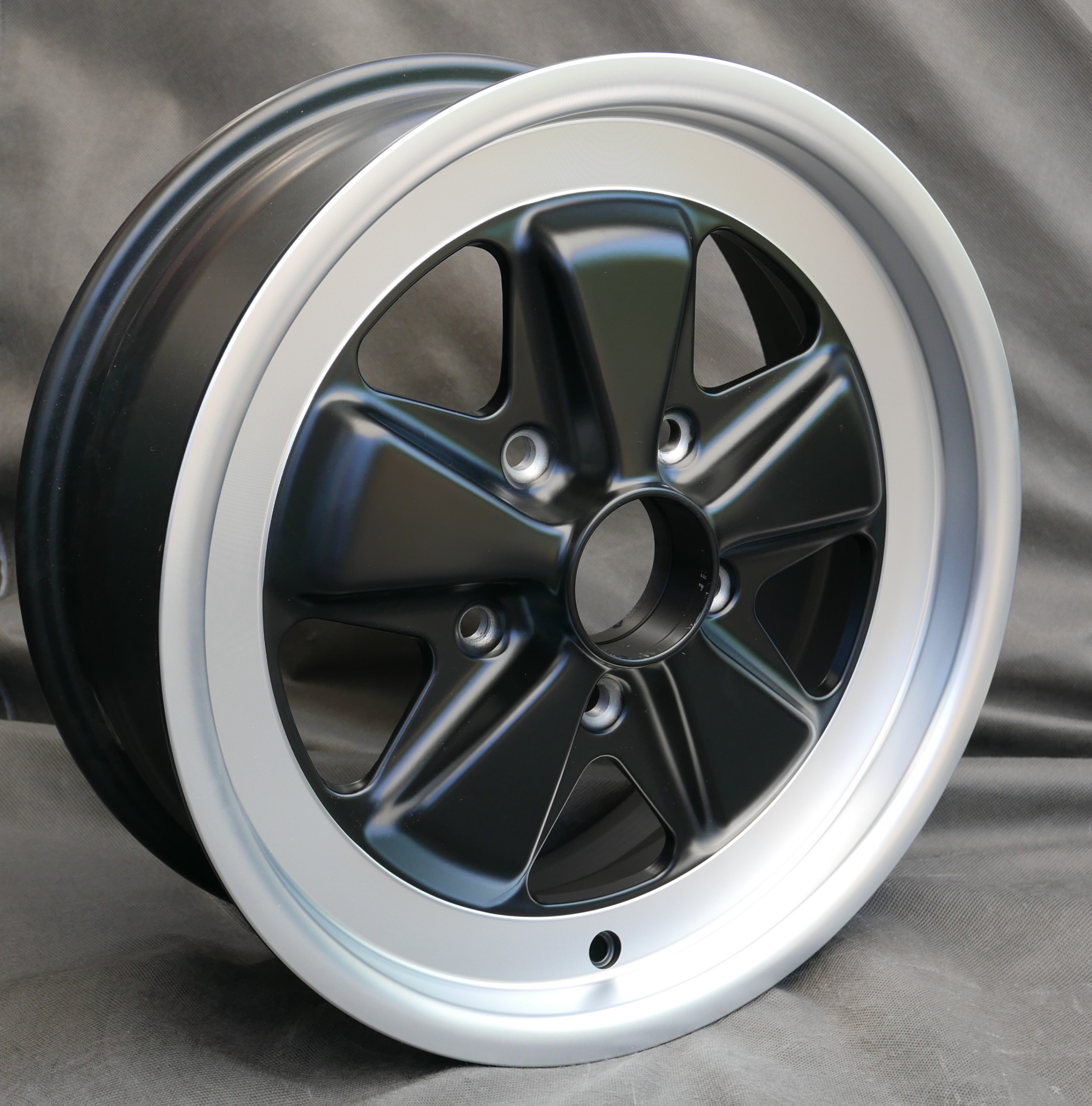 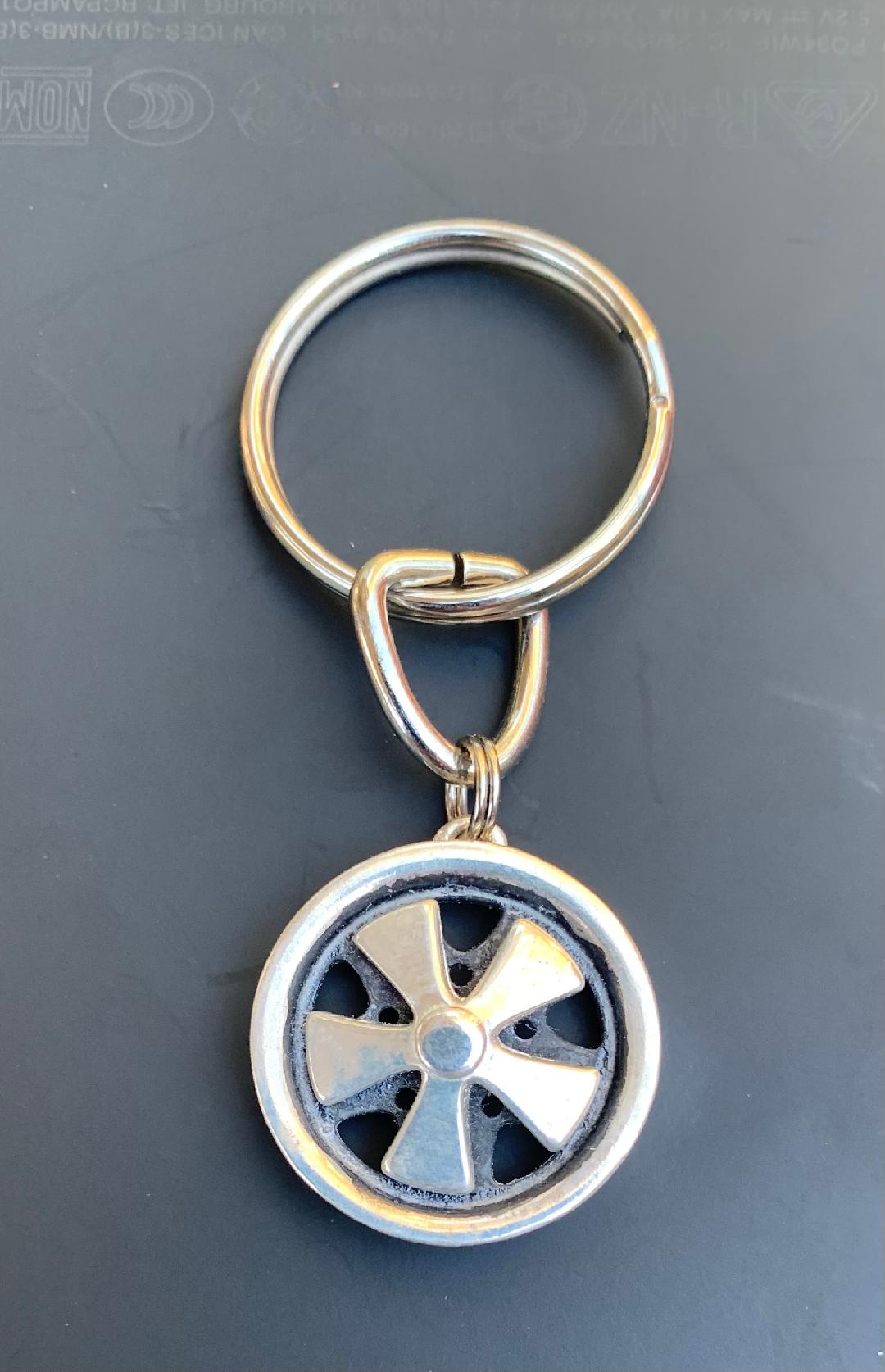 